「いもいリビングらぼ」参加者募集！芋井地区の未来を創ろう市民活動や自治会活動の中心は、これまで高齢の方や主婦の方が担ってきました。しかし、少子高齢化や地域人口の減少、生活スタイルの多様化など地域をとりまく環境は大きく変化し、地域活動のあり方も変化が求められています。いま、全国各地で注目されている「リビングラボ」という取組では、学生など若い方や30～40代の働き盛りの世代、地域の事業者など多様な人たちが参画することで、地域活動＝ボランティアというこれまでの枠組みだけでなく、ビジネスの視点も取り入れた新たなモノやサービスが生み出されています。芋井地区も、「こんな地域に住み続けたい」という希望をゴールに見据え、若い世代が新しい地域活動のあり方を探る研究室「いもいリビングらぼ」を立ち上げます。いろんな人が立場を超えて情報を共有し、協働する場です。新たな発想で芋井地区の未来を一緒に考えていきませんか？まずはお互いを知り未来を語るところから。お気軽にご参加ください。参加できる方●芋井地区若手住民の方（気持ちが若い方含む）●芋井地区で事業を行う企業、団体、個人の方●芋井地区で地域活動を行うNPO、団体、個人の方●大学などの教育機関の方や学生●以上の多様な方々と協働する意思のある方※なお、連絡調整にEメールやSNSの活用を予定しています。また、必要に応じてオンライン会議等も検討しますので、ネットワークツールをご使用できる環境が必要です。参加申し込み以下のURLまたはQRコードから申し込みフォームに必要事項（氏名、年齢層、住所地区名、電話番号、メールアドレス、参加理由）を入力し送信してください。9月30日（木）で一旦締め切りますが、その後も随時参加は受け付けます。https://forms.gle/22wZJ1rYSBzFbooZ6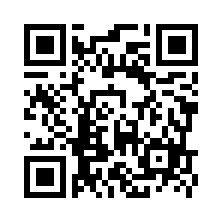 